ВНЕУРОЧНАЯ ДЕЯТЕЛЬНОСТЬ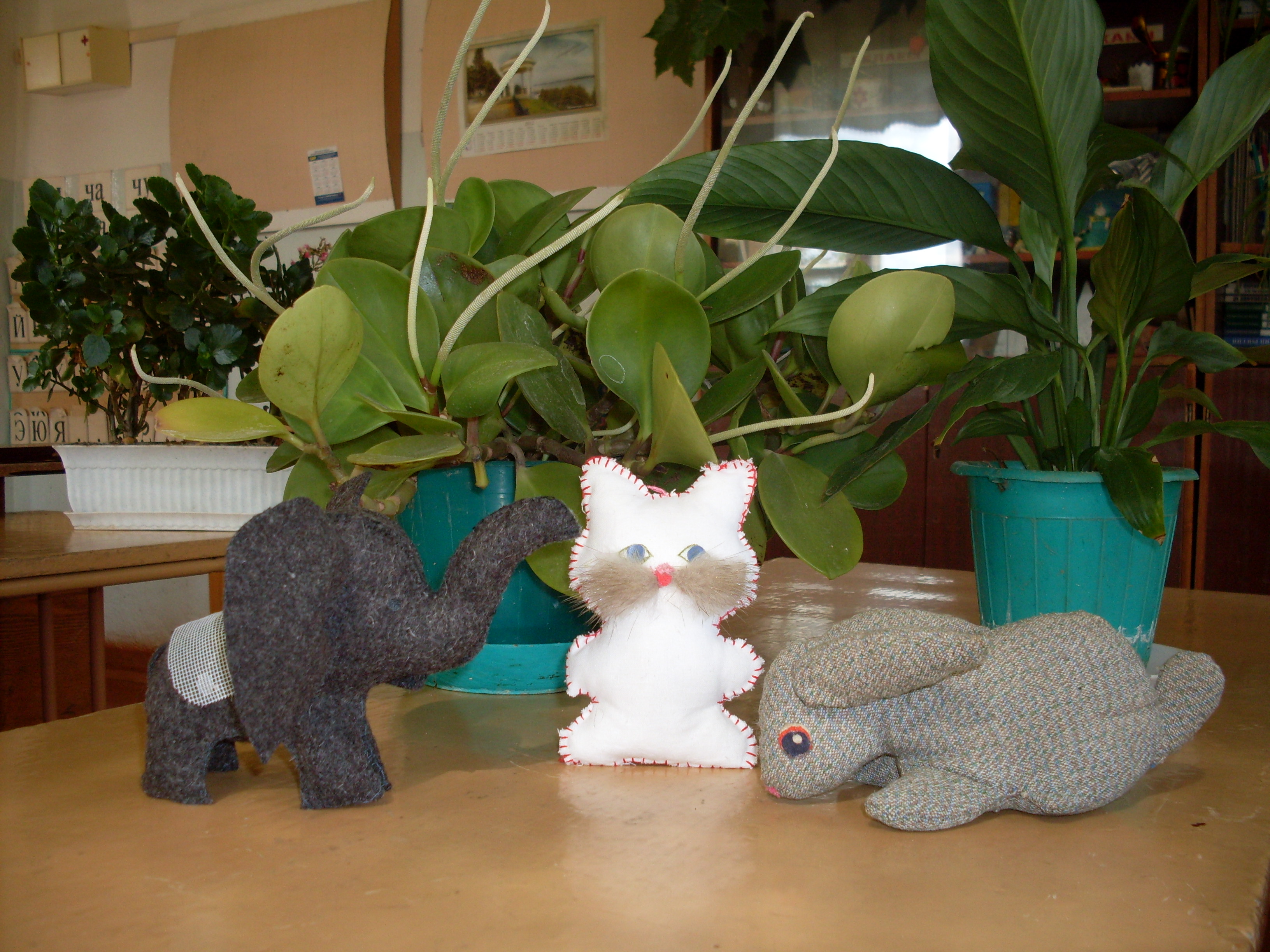 С 2011 года школа с 1 класса перешла новые Федеральные Государственные стандарты. Внеурочная деятельность организована следующим образом: 5 часов представлено кружками, недостающие часы восполняются за счёт внеклассных общешкольных мероприятий,работы классных  руководителей.Направление работыНазвание кружкаКоличество часовСпортивно-оздоровительноеУроки доктора Здоровье1Духовно-нравственноеМоя родословная1СоциальноеНаш дом - Земля1ОбщеинтеллектуальноеГеометрия вокруг нас1ОбщекультурноеМягкая игрушка1